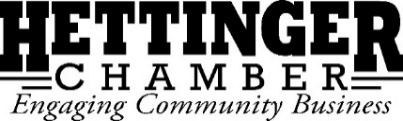 Board Meeting Agenda December 15th, 2020 at 12:00pmCall to Order & Declaration of Quorum: Guests:November 2020 Board Meeting Minutes:	Approval:				2nd:Financials:	Approval: 				2nd:Committee Reports:  Wake-Up Santa:Ag Banquet: Decision	Chamber Banquet: DecisionOld Business:New Building:	-Exterior Paint: Needs trim work	-Technology: Screen	-Pens, Signage, Canvases	-Cabinet Install, Cabinet Pulls-Handicap Parking-Office Supply Order-Grant Close Out: Items Needed-Membership Agreement/Structure	New Board Member Search: New Business:Budget Meeting Date & Budgets:Contract Approval:Savings Transfer:RCDI:Next Meeting:Date: ______________ ______, 2020 at 12:00Location:  CPOMeeting adjourned: 